«ПОМОЩНИК»Автор Т.А. Московко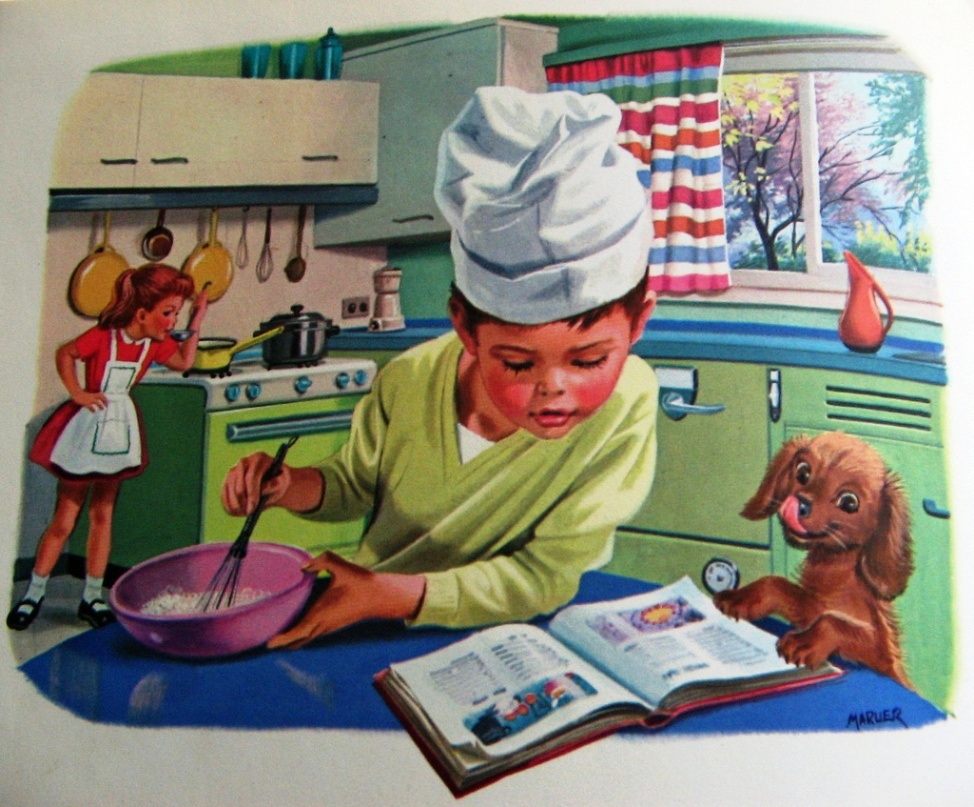 Мамочка еду сварилаИ сынишку попросилаЕй помочь на стол накрытьСемью к обеду пригласитьМальчик маме помогаетАккуратно расставляет:Тарелки,  ложки,  кружечкиВедь он у мамы умничка!